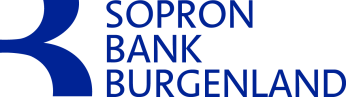 NEM LAKOSSÁGI KÉRELEMfizetési moratórium igénybevételéreJelen jognyilatkozattal a hiteltörlesztési moratórium veszélyhelyzettel kapcsolatos különös szabályainak bevezetéséről szóló 637/2020. (XII. 22.) Korm. rendelet 1. § (2) bekezdése alapján a Sopron Bank Burgenland Zrt. (9400 Sopron, Kossuth L. u. 19., a továbbiakban: Hitelező) által nyújtott, lentiekben megjelölt hitel-, illetve kölcsönszerződés(ek)ből eredő tőke-, kamat-, illetve díjfizetési kötelezettség teljesítésére fizetési moratórium igénybevételét kérelmezem.  Kijelentem, hogy az alábbiakban megjelölt Adós gazdálkodó szervezet képviseletére jogosult vagyok.Kijelentem, hogy a jelen kérelemmel érintett hitelben/kölcsönben szereplő adósok, egyéb kötelezettek közül elegendő egy adós feltüntetése, a jelen kérelmet a többi adóssal, kötelezettel egyeztetve, egyező akarat alapján terjesztem elő. A kérelemmel érintett hitel adatai: Tudomásul veszem a Hitelező azon tájékoztatását, hogy jelen nyilatkozatom visszavonásával a fent hivatkozott hitel-, illetve kölcsönszerződés(ek) eredeti szerződési feltételei szerint köteles vagyok/leszek a szerződés(ek)ből eredő kötelezettségeimet teljesíteni. Kelt: ...................................... , . ... . … .Adós Adós Név: Cégjegyzékszám/Nyilvántartásba vételi szám: Adószám:Levelezési cím:Képviselő telefonszáma:Hitel(ek) szerződésszáma(i):……………………………………………….Adós képviseletében(cégszerű aláírás)